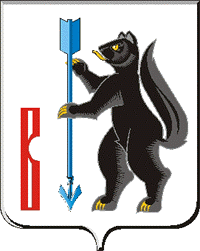 АДМИНИСТРАЦИЯГОРОДСКОГО ОКРУГА ВЕРХОТУРСКИЙП О С Т А Н О В Л Е Н И Еот 20.11.2018г. № 956г. Верхотурье  О ходе выполнения мероприятий по улучшению санитарно-эпидемиологического благополучия населения городского округа Верхотурский в 2018 годуВ целях улучшения санитарно-эпидемиологического благополучия населения городского округа Верхотурский, заслушав информацию  начальника территориального отдела Управления Роспотребнадзора по Свердловской области, главного государственного санитарного врача по городу Серов, Серовскому, Гаринскому, Новолялинскому и Верхотурскому районам Серёгиной Е.В. «О санитарно-эпидемиологическом благополучии населения городского округа Верхотурский за 9 месяцев 2018 года», руководствуясь Уставом городского округа Верхотурский,ПОСТАНОВЛЯЮ:1. Информацию о санитарно-эпидемиологическом благополучии населения городского округа Верхотурский за 9 месяцев 2018 года принять к сведению  (прилагается).2. Руководителям, ответственным за выполнение постановления Администрации городского округа Верхотурский от 07.06.2018 г. № 502 «О мерах по улучшению санитарно-эпидемиологического благополучия населения городского округа Верхотурский в 2018 году», принять исчерпывающие меры по его выполнению.3. Рекомендовать Государственному бюджетному учреждению здравоохранения Свердловской области «ЦРБ Верхотурского района» (Полтавский С.Н.) активизировать прививочную работу среди населения, в том числе по прививкам, не входящим в национальный календарь профилактических прививок.4. Предложить начальнику Серовского отдела Управления Роспотребнадзора по Свердловской области Серёгиной Е.В. подготовить информацию о ходе выполнения  мер по улучшению санитарно-эпидемиологического благополучия в городском округе Верхотурский в 2018 году для заслушивания на расширенном аппаратном совещании Администрации городского округа Верхотурский в мае 2019 года.5. Опубликовать настоящее постановление в информационном бюллетене «Верхотурская неделя» и разместить на официальном сайте городского округа Верхотурский.6. Контроль  исполнения настоящего постановления возложить на заместителя главы Администрации городского округа Верхотурский по социальным вопросам Бердникову Н.Ю.И.о. Главы городского округа Верхотурский                                                  Л.Ю. Литовских